  Liceo Comercial 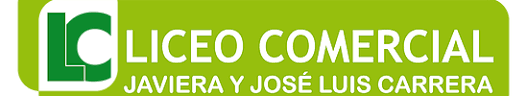 Javiera y José Luis Carrera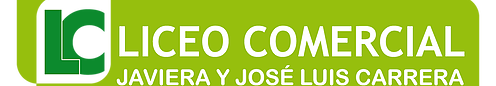                                                    F I C H A   M E D I C A                              ANTECEDENTES MEDICOS:                              SI         NO         INDICAR TRATAMIENTO Y MEDICAMENTOS                                        En caso de emergencia, por favor indicar persona de contacto:  __                   _______________________________________                  _______________________________                           NOMBRE Y FIRMA DE APODERADO                                   NOMBRE Y FIRMA DE ALUMNO           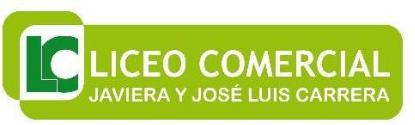 COMPROMISO DE MATRICULA 2020Señor Apoderado y AlumnoNuestra institución, le entrega una Formación de Calidad, Valórica y Participativa. Para formar profesionales del mañana, altamente preparados en conocimientos, habilidades destrezas y actitudes para insertarse a las necesidades del mundo actual.Estos futuros Profesionales se apropian de los Sellos Institucionales de la responsabilidad, respeto, tolerancia, espíritu emprendedor, honestidad y solidaridad.Nos destacamos como Institución donde la convivencia escolar es un pilar fundamental, para interactuar como integrantes de la comunidad educativa. El conocimiento, el auto aprendizaje, la cultura, la educación cívica, el cuidado por el medio ambiente son pilares que nos guían y debemos empoderarnos, trabajándolos y mostrando resultados de ellos.COMPROMISO ALUMNO/A.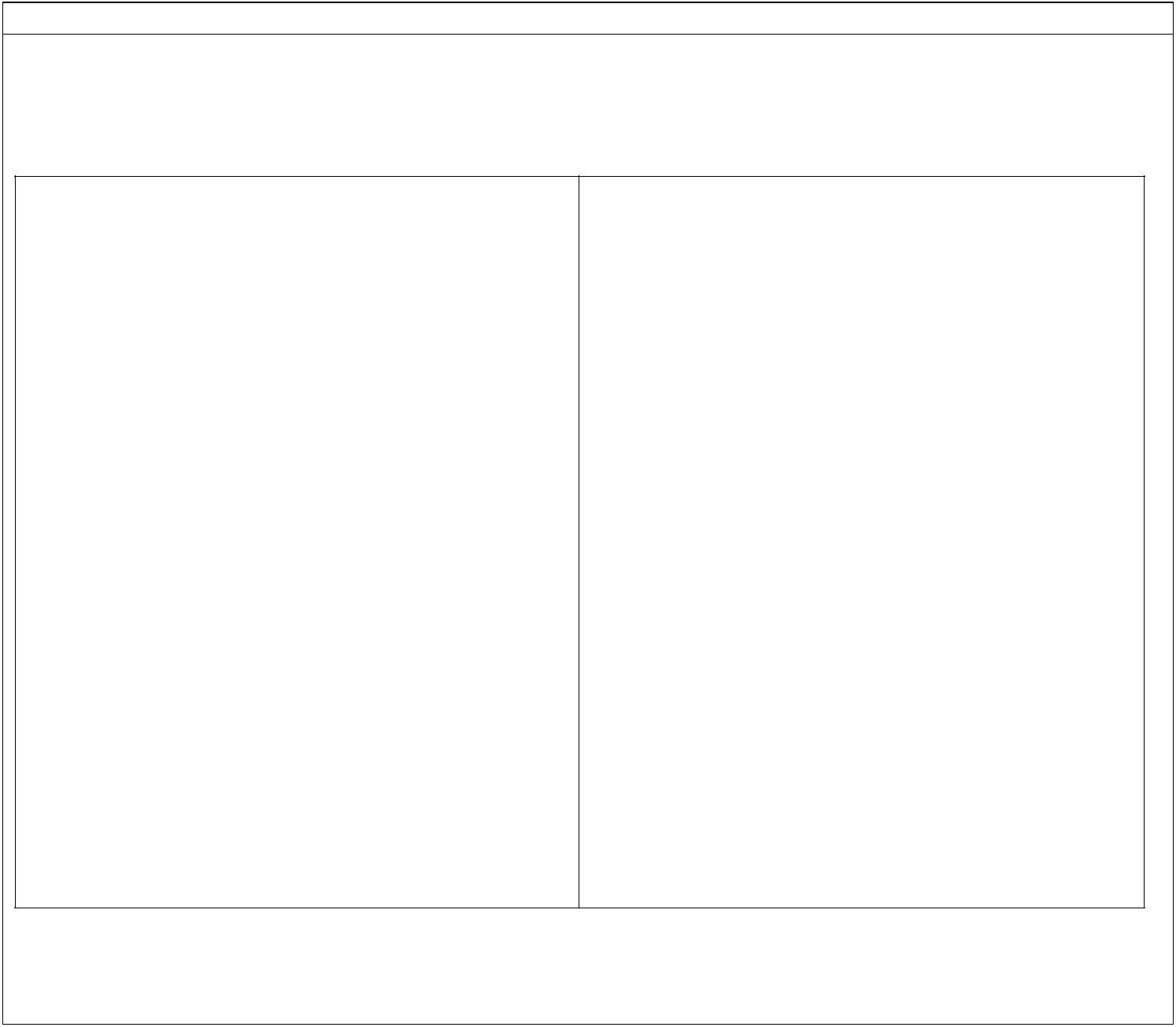 EN EL AREA DE INSPECTORIA GENERALI.- ASISTENCIA Y PUNTUALIDAD.- Asistir y llegar puntualmente a clases todos los días.II.- PRESENTACIÓN PERSONAL.Cumplir las normas de higiene y presentación personal exigidas por el establecimiento.EDUCACION FISICA.Buzo Institucional del Liceo 2020Dos poleras Institucionales de Educación FísicaZapatillas de cuero BlancasShort Institucional del Liceo 2020Considerando la Formación como Futuros Profesionales del Sector de Administración y Comercio, No se permite el uso de pircing , Expansores, y/o tatuajes . En el caso de los Estudiantes que ya tengan tatuajes deberán mantenerlos cubiertos , utilizando polera manga larga invierno y verano.III.- AGENDA.Traer diariamente la agenda, el no traerla habitualmente será causal de citación de apoderado ya que es el medio de comunicación formal con el apoderado.EN EL AREA ACADEMICALlegar puntualmente a cada hora de clase.Guardar silencio, saludar al profesor a cargo y escuchar las instrucciones.No utilizar audífonos, jugar con celulares, maquillarse las damas en clase o incurrir en conductas distractoras.Tener un cuaderno por asignatura forrado, con nombre en la portada, mantenerlo al día con fecha y objetivo de la clase.Trabajar en la hora de clase cumpliendo con registrar los contenidos y realizar las actividades dadas por el profesor.Mantener lugar de trabajo ordenado y limpio.Dar uso a los Textos Escolares MINEDUC en las clases que corresponda.Traer los materiales solicitados por los profesores.Cumplir con las fechas de las evaluaciones y entrega de trabajos.Tener un horario de estudio todos los días en el hogar, para el auto aprendizajeCumplir con los compromisos adquiridos en el desarrollo de actividades académicas y de integración institucionalDar uso a correo formal en Gmail (nombreapellido@gmail.com)CONVIVENCIA ESCOLARDar cumplimiento al Perfil del Alumno de nuestro Proyecto Educativo:Actuar Conforme a Principios y valores cristianos.Tener Buenos Modales y una actitud de respeto, tolerancia y colaboración con la comunidad escolar.Procurar entregar una buena imagen de la institución dentro y fuera de la comunidad y en las actividades en la que represente a la institución.Solucionar los conflictos buscando el diálogo y el apoyo del establecimiento a través profesores, inspectores y equipo Directivo.Cumplir con todas las disposiones del reglamento InternoOBLIGACIONES DEL APODERADOTutelar que todos los aspectos mencionados sean cumplidos por su pupilo.Tutelar las labores académicas de su pupilo y el cumplimiento de sus responsabilidades, revisar diariamente su agenda.Asistir una vez al mes a reuniones de Apoderados.Asistir a citaciones y entrevistas con el Profesor Jefe.Asistir a citaciones de Profesores de asignatura y/o Directivos del Establecimiento.Justificar la inasistencia de su pupilo al día siguiente y personalmente salvo que cuente con certificado médico el que debe ser entregado a Dirección.Justificar al tercer atraso personalmente, y si reincide deberá venir justificar nuevamente en el mes y asumir compromiso de conducta de su pupilo.Justificar la inasistencia reunión de apoderados al día siguiente.Mostrar compromisos y preocupación permanente en relación al comportamiento y desempeño de su estudianteApoyar las Actividades del Centro General de Padres y Apoderados.Cumplir con el compromiso de Escolaridad Pactado que vence los 5 primeros días de cada mes.Cumplir con los compromisos de derivación a Especialistas (Psicólogo, neurólogo, Psiquiatra u otro). En el plazo establecido, teniendo en cuenta que es por el bienestar de su pupilo.El liceo se reserva el derecho de solicitar cambio de apoderado si no cumple con las obligaciones establecidas y si como apoderado no cumple normas de buena convivencia escolar basadas en el respeto.CON MI FIRMA ACEPTO CADA UNO DE LOS COMPROMISOS ESTABLECIDOS CON EL LICEO COMERCIAL JAVIERA Y JOSE LUIS CARRERA EN PRO DE EMPODERARNOS Y CONTRIBUIR AL PROYECTO EDUCATIVO INSTITUCIONAL DAR CUMPLIMIENTO AL REGLAMENTO INTERNO INSTITUCIONAL 2020.ENTREVISTA OBLIGATORIA DURANTE LA PRIMERA SEMANA DE MARZO 2020YO Y MI PUPILO ACEPTAMOS Y NOS COMPROMETEMOS A CUMPLIR LA NORMATIVA INSTITUCIONAL DURANTE EL AÑO ESCOLAR 2020.NOMBRE ALUMNONOMBRE APODERADOCURSO 2020FECHAANEXO 1: Comprobante de matrícula.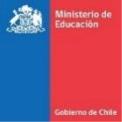 COMPROBANTE MATRICULA PARA EL AÑO ESCOLAR 2020.DATOS ALUMNO:Nombre completo: _________________________________________________________RUN/IPE: _______________________________________________________________Fecha Nacimiento: _____/_____/______.DATOS APODERADO:Nombre completo:RUN/IPA:Correo electrónico:Teléfono contacto:IMPORTANTE:Este comprobante se entrega de conformidad a lo establecido en el artículo 53 inciso 1 del Decreto Exento Nº 152 año 2016, del Ministerio de Educación, y acredita la matrícula del alumno individualizado en este documento, para el año escolar 2020.Es responsabilidad del Establecimiento Educacional formalizar esta matrícula a través del Sistema de Información General de Estudiantes (SIGE).Este documento debe extenderse en 2 copias, quedando una en poder del establecimiento, y otra en poder del apoderado.PODER SIMPLE DE APODERADO A UN TERCERO PARA TRÁMITE DE MATRÍCULA EN ESTABLECIMIENTO EDUCACIONALFIRMA APODERADO	FIRMA REPRESENTANTEANTECEDENTES DEL ALUMNOANTECEDENTES DEL ALUMNOANTECEDENTES DEL ALUMNOANTECEDENTES DEL ALUMNOANTECEDENTES DEL ALUMNOANTECEDENTES DEL ALUMNOANTECEDENTES DEL ALUMNOANTECEDENTES DEL ALUMNOANTECEDENTES DEL ALUMNOANTECEDENTES DEL ALUMNOANTECEDENTES DEL ALUMNOANTECEDENTES DEL ALUMNOANTECEDENTES DEL ALUMNOANTECEDENTES DEL ALUMNOANTECEDENTES DEL ALUMNOApellido Paterno                          Apellido MaternoApellido Paterno                          Apellido MaternoApellido Paterno                          Apellido MaternoApellido Paterno                          Apellido MaternoApellido Paterno                          Apellido MaternoApellido Paterno                          Apellido MaternoApellido Paterno                          Apellido MaternoApellido Paterno                          Apellido MaternoApellido Paterno                          Apellido MaternoApellido Paterno                          Apellido MaternoApellido Paterno                          Apellido MaternoApellido Paterno                          Apellido MaternoApellido Paterno                          Apellido MaternoApellido Paterno                          Apellido MaternoApellido Paterno                          Apellido MaternoNombresNombresNombresNombresNombresNombresNombresNombresNombresNombresNombresNombresNombresNombresNombresFecha de Nacimiento                          Cedula IdentidadFecha de Nacimiento                          Cedula IdentidadFecha de Nacimiento                          Cedula IdentidadFecha de Nacimiento                          Cedula IdentidadFecha de Nacimiento                          Cedula IdentidadFecha de Nacimiento                          Cedula IdentidadFecha de Nacimiento                          Cedula IdentidadFecha de Nacimiento                          Cedula IdentidadFecha de Nacimiento                          Cedula IdentidadFecha de Nacimiento                          Cedula IdentidadFecha de Nacimiento                          Cedula IdentidadFecha de Nacimiento                          Cedula IdentidadFecha de Nacimiento                          Cedula IdentidadFecha de Nacimiento                          Cedula IdentidadFecha de Nacimiento                          Cedula Identidad                       Dirección                                                    N°                       Dirección                                                    N°                       Dirección                                                    N°                       Dirección                                                    N°                       Dirección                                                    N°                       Dirección                                                    N°                       Dirección                                                    N°                       Dirección                                                    N°                       Dirección                                                    N°                       Dirección                                                    N°                       Dirección                                                    N°                       Dirección                                                    N°                       Dirección                                                    N°                       Dirección                                                    N°                       Dirección                                                    N° VILLA VILLA VILLA VILLAEdadEdadEdadEdadEdadComunaComunaComunaComunaComunaComuna+569+569+569+569+569+569Celular Alumno Celular Alumno Celular Alumno Celular Alumno Celular Alumno Celular Alumno Fono EmergenciaFono EmergenciaFono EmergenciaFono EmergenciaFono EmergenciaFono EmergenciaFono EmergenciaFono EmergenciaFono EmergenciaFono EmergenciaNINGUNOCursos repetidosNINGUNOCursos repetidosNINGUNOCursos repetidosNINGUNOCursos repetidosNINGUNOCursos repetidosNINGUNOCursos repetidos----------------------------------------Plan Común Plan Común Plan Común Plan Común Plan Común AdministraciónAdministraciónAdministraciónAdministraciónAdministraciónCurso que PostulaCurso que PostulaCurso que PostulaContabilidadContabilidadContabilidadContabilidadContabilidadBECASBECASBECASBECASBECASBECASBECASBECASBECASBECASBECASBECASBECASBECASBECASPresidente de la RepúblicaPresidente de la RepúblicaPresidente de la RepúblicaPresidente de la RepúblicaPresidente de la RepúblicaIndígenaIndígenaIndígenaIndígenaIndígenaMunicipalMunicipalMunicipalMunicipalMunicipalBeca EscolaridadBeca EscolaridadBeca EscolaridadBeca EscolaridadBeca Escolaridad%%OtraOtraOtraOtraOtraPROGRAMASPROGRAMASPROGRAMASPROGRAMASPROGRAMASPROGRAMASPROGRAMASPROGRAMASPROGRAMASPROGRAMASPROGRAMASPROGRAMASPROGRAMASPROGRAMASPROGRAMASRegistro Social de HogaresRegistro Social de HogaresRegistro Social de HogaresRegistro Social de HogaresRegistro Social de HogaresRegistro Social de HogaresFPSFPSFPSFPSFPSFPSDesayuno JunaebDesayuno JunaebDesayuno JunaebDesayuno JunaebDesayuno JunaebDesayuno JunaebÚtiles JunaebÚtiles JunaebÚtiles JunaebÚtiles JunaebÚtiles JunaebÚtiles JunaebOtro Programa Social Otro Programa Social Otro Programa Social Otro Programa Social Otro Programa Social Otro Programa Social Programa Salud JunaebPrograma Salud JunaebPrograma Salud JunaebPrograma Salud JunaebPrograma Salud JunaebPrograma Salud JunaebPrograma Salud JunaebPrograma Salud JunaebPrograma Salud JunaebPrograma Salud JunaebPrograma Salud JunaebPrograma Salud JunaebPrograma Salud JunaebPrograma Salud JunaebPrograma Salud JunaebPrograma Salud JunaebVista Vista Vista Vista Vista Vista OtorrinoOtorrinoOtorrinoOtorrinoOtorrinoOtorrinoColumnaColumnaColumnaColumnaColumnaColumnaOtroOtroOtroOtroOtroOtroAntecedentes de FocalizaciónAntecedentes de FocalizaciónAntecedentes de FocalizaciónAntecedentes de FocalizaciónAntecedentes de FocalizaciónAntecedentes de FocalizaciónAntecedentes de FocalizaciónAntecedentes de FocalizaciónAntecedentes de FocalizaciónAntecedentes de FocalizaciónAntecedentes de FocalizaciónAntecedentes de FocalizaciónAntecedentes de FocalizaciónAntecedentes de FocalizaciónAntecedentes de FocalizaciónAntecedentes de FocalizaciónPromedio de Notas Promedio de Notas Promedio de Notas Promedio de Notas Promedio de Notas Promedio de Notas Asignatura DeficientesAsignatura DeficientesAsignatura DeficientesAsignatura DeficientesAsignatura DeficientesAsignatura DeficientesPorcentaje Asistencia Porcentaje Asistencia Porcentaje Asistencia Porcentaje Asistencia Porcentaje Asistencia Porcentaje Asistencia Porcentaje AtrasosPorcentaje AtrasosPorcentaje AtrasosPorcentaje AtrasosPorcentaje AtrasosPorcentaje AtrasosPuntaje AnotacionesPuntaje AnotacionesPuntaje AnotacionesPuntaje AnotacionesPuntaje AnotacionesPuntaje AnotacionesPresentacion PersonalPresentacion PersonalPresentacion PersonalPresentacion PersonalPresentacion PersonalPresentacion PersonalRequiere Orientación Requiere Orientación Requiere Orientación Requiere Orientación Requiere Orientación Requiere Orientación Se Atiende Con Neurólogo Se Atiende Con Neurólogo Se Atiende Con Neurólogo Se Atiende Con Neurólogo Se Atiende Con Neurólogo Se Atiende Con Neurólogo DondeDondeDondeDondeSe Atiende Con Psicólogo Se Atiende Con Psicólogo Se Atiende Con Psicólogo Se Atiende Con Psicólogo Se Atiende Con Psicólogo Se Atiende Con Psicólogo DondeDondeDondeDondeSe Atiende Con Psiquiatra Se Atiende Con Psiquiatra Se Atiende Con Psiquiatra Se Atiende Con Psiquiatra Se Atiende Con Psiquiatra Se Atiende Con Psiquiatra DondeDondeDondeDondeRequiere Beca Requiere Beca Requiere Beca Requiere Beca Requiere Beca Requiere Beca Situación Especial Situación Especial Situación Especial Situación Especial Situación Especial Situación Especial Va a la iglesiaVa a la iglesiaVa a la iglesiaVa a la iglesiaVa a la iglesiaVa a la iglesiaReligionReligionReligionReligionReligionReligionANTECEDENTES DEL APODERADOANTECEDENTES DEL APODERADOANTECEDENTES DEL APODERADOANTECEDENTES DEL APODERADOANTECEDENTES DEL APODERADOApellido Paterno                       Apellido MaternoApellido Paterno                       Apellido MaternoApellido Paterno                       Apellido MaternoApellido Paterno                       Apellido MaternoApellido Paterno                       Apellido MaternoNombresNombresNombresNombresNombres   Parentesco  con el Alumno                          Cedula Identidad   Parentesco  con el Alumno                          Cedula Identidad   Parentesco  con el Alumno                          Cedula Identidad   Parentesco  con el Alumno                          Cedula Identidad   Parentesco  con el Alumno                          Cedula IdentidadDirecciónDirecciónDirecciónComunaComuna+569+569+569+569Fono CasaCelular MadreCelular MadreCelular PadreCelular PadreE-mailE-mailE-mailE-mailE-mailEdad  PadreEdad  PadreEdad  MadreEdad  MadreEdad  MadreNivel Educacional PadreNivel Educacional PadreNivel Educacional MadreNivel Educacional MadreNivel Educacional MadreProfesión u Oficio Padre Profesión u Oficio Padre Profesión u Oficio Madre Profesión u Oficio Madre Profesión u Oficio Madre En que Trabaja el  Padre En que Trabaja el  Padre   En que Trabaja la  Madre  En que Trabaja la  Madre  En que Trabaja la  MadreVIVE CONVIVE CONVIVE CONVIVE CONVIVE CONVIVE CONVIVE CONVIVE CONVIVE CONVIVE CONVIVE CONVIVE CONVIVE CONVIVE CONVIVE CONVIVE CONVIVE CONVIVE CONVIVE CONVIVE CONVIVE CONVIVE CONVIVE CONVIVE CONVIVE CONAmbos PadresAmbos PadresAmbos PadresAmbos PadresAmbos PadresMadreMadreMadreMadreMadreMadrePadrePadrePadreOtrosOtrosHermanos NºHermanos NºHermanos NºBASICABASICABASICABASICABASICABASICABASICABASICABASICAMEDIAMEDIAMEDIAMEDIAMEDIAMEDIASUPERIORSUPERIORSUPERIORHermanos NºHermanos NºHermanos NºViviendaViviendaViviendaViviendaViviendaViviendaViviendaViviendaViviendaViviendaViviendaViviendaViviendaViviendaViviendaViviendaViviendaViviendaViviendaViviendaViviendaViviendaViviendaViviendaViviendaPropia ArrendadaArrendadaArrendadaArrendadaArrendadaAllegadosAllegadosAllegadosAllegadosAllegadosAllegadosOtrosOtrosINGRESO FAMILIAR  INGRESO FAMILIAR  INGRESO FAMILIAR  INGRESO FAMILIAR  INGRESO FAMILIAR  INGRESO FAMILIAR  INGRESO FAMILIAR  INGRESO FAMILIAR  INGRESO FAMILIAR  INGRESO FAMILIAR  INGRESO FAMILIAR  $ $ $ $ $ $ $ $ $ $ $ $ $ $ VEHICULOVEHICULOSISISISINONONONOProfesa alguna ReligiónProfesa alguna ReligiónProfesa alguna ReligiónProfesa alguna ReligiónProfesa alguna ReligiónProfesa alguna ReligiónProfesa alguna ReligiónProfesa alguna ReligiónSISINONONONOCUALCUALCUALProfesa alguna ReligiónProfesa alguna ReligiónProfesa alguna ReligiónProfesa alguna ReligiónProfesa alguna ReligiónProfesa alguna ReligiónProfesa alguna ReligiónProfesa alguna ReligiónCUALCUALCUALProfesa alguna ReligiónProfesa alguna ReligiónProfesa alguna ReligiónProfesa alguna ReligiónProfesa alguna ReligiónProfesa alguna ReligiónProfesa alguna ReligiónProfesa alguna ReligiónCUALCUALCUALObservaciones:Observaciones:Observaciones:Observaciones:Observaciones:Observaciones:Observaciones:Observaciones:Observaciones:Observaciones:Observaciones:Observaciones:Observaciones:Observaciones:Observaciones:Observaciones:Observaciones:Observaciones:Observaciones:Observaciones:Observaciones:Observaciones:Observaciones:Observaciones:Observaciones:Nombre EstudianteFecha NacimientoGrupo SanguíneoPeso  a marzo Estatura a marzoEstatura a marzoEstatura a marzoEstatura a marzoEstatura a marzoEstatura a marzoConsultorio en cual se Atiende Hospital al cual Pertenece o Clínica Sistema Salud Fonasa  LetraIsapreIsapreIsapreOtroAlérgico a Algún  Medicamento SINONOCUAL CUAL CUAL   EpilepsiaDéficit Atencional Problemas de concentración Estudiante Hiperactivo Depresión crisis de pánico o crisis de angustiaTrastorno Alimentación(bulimia,anorexia,obesidad)Tratamiento SicológicoTratamiento SiquiatraAsperger Diabetes                         DesmayosAsmaSobrepeso Enfermedad cardiacaProblemas a la columna. (discopatia, Desviaciones)Otras (indicar cual o cuales)Nombre ParentescoTeléfono Celular+569Nombre ParentescoTeléfono Celular+569DAMASVARONESPolera Institucional y Chaleco Institucional.Polera y Chaleco InstitucionalBlazer Azul Marino con insignia pegada.Vestón Azul Marino con insignia.Falda Ploma dos dedosPantalòn Plomoa la rodilla. CalcetasZapatos Negros y/o zapato tipo zapatilla de cuero negroPlomas.(no debe ser zapatilla de tela)Zapatos Negros y/o zapato tipo zapatilla de cuero negroBolso Negro o Mochila rectangular cuadrada NEGRA ,(no debe ser zapatilla de tela)tipo porta computador )Bolso Negro y/o Mochila rectangular cuadrada NEGRACorte de pelo Tradicional, sin rebajes ni mohicanos.tipo porta computador )Sin pircing, ni expansores u otros.Pelos ordenados sin mechas de colores o rapados.Uñas natural, barniz transparente o uñas francesasINVIERNOSin Maquillaje, sin pircing ni expansores u otro.Uso VestonLabios sin pintar, sólo brillo labial.Abrigo Negro o parka negra.Gorro, Bufanda, Guantes de color PlomoEN INVIERNOUso Blaizer.EDUCACION FISICA.Pantalón Plomo de vestir . (Junio a Agosto).Buzo Institucional del Liceo 2020Abrigo Negro o parka negra.Dos poleras Institucionales de Educación FísicaGorro, Bufanda, Guantes de color PlomoZapatillas de cuero  BlancasShort Institucional del Liceo 2020ASPECTOS FOCALIZADOS AÑO 2020ASISTENCIAASISTENCIAPUNTUALIDADPUNTUALIDADPUNTUALIDADPUNTUALIDADRENDIMIENTORENDIMIENTORENDIMIENTOPRESENTACION PERSONAL _PRESENTACION PERSONAL _PRESENTACION PERSONAL _PRESENTACION PERSONAL _PRESENTACION PERSONAL _PRESENTACION PERSONAL _PRESENTACION PERSONAL _PRESENTACION PERSONAL _REUNION DE APODERADOREUNION DE APODERADOREUNION DE APODERADOREUNION DE APODERADOREUNION DE APODERADOREUNION DE APODERADOCONDUCTACONDUCTACONDUCTACONDUCTACONDUCTACONDUCTACONDUCTACONDUCTAFIRMA APODERADO (A)FIRMA ALUMNO (A)DATOS ESTABLECIMIENTO:DATOS ESTABLECIMIENTO:Establecimiento LICEO COMERCIAL JAVIERA Y JOSE LUIS CARRERAEstablecimiento LICEO COMERCIAL JAVIERA Y JOSE LUIS CARRERAEstablecimiento LICEO COMERCIAL JAVIERA Y JOSE LUIS CARRERAComuna SAN MIGUELComuna SAN MIGUELRBD  9489-7Curso 2020: 1º MEDIOCurso 2020: 1º MEDIOJornada: MañanaTardeMañana y TardeEspecialidad: CIENTIFICO HUMANISTA____________________________________________________________________________________________________________            FIRMA APODERADO/FIRMA/TIMBREFIRMA/TIMBREREPRESENTANTEESTABLECIMIENTOESTABLECIMIENTO